Семенова Ю. В .16 ноября 20211.Выполнять комплекс на развитие силы: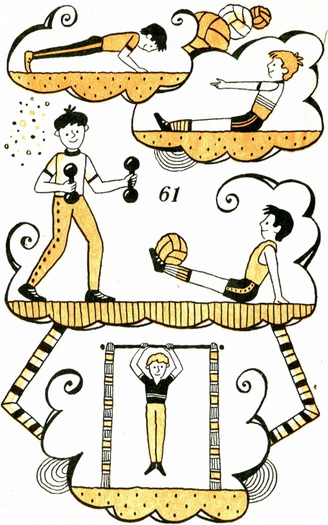 2.Просмотр «Осторожно, тонкий лед»: Ссылка https://youtu.be/swG0Jh19wog18.11.20211. Составить комплекс упражнений утренней гимнастики.20.11.2021.1.Рисунок «Мама,папа, я – спортивная семья».2.«Береги здоровье с молоду!»https://resh.edu.ru/subject/lesson/4595/